ระเบียบวาระที่ 3.3  เรื่องเพื่อทราบ (โดยเอกสาร) 
                                   เรื่อง  สถานภาพอาชญากรรม (คดีอาญา 4 กลุ่ม) ประจำเดือนมกราคม 2562                                 (ตำรวจภูธรจังหวัดอ่างทอง)ตำรวจภูธรจังหวัดอ่างทอง   สถิติคดีอาญา 4 กลุ่ม ดังนี้
			    1. คดีกลุ่มที่ 1 ฐานความผิดเกี่ยวกับชีวิตร่างกายและเพศ  เกิด 11 คดี จับ 6 ราย                                   2. คดีกลุ่มที่ 2 ฐานความผิดเกี่ยวกับทรัพย์เกิด 19 คดี จับ 10 คดี                                   3. คดีกลุ่มที่ 3 ฐานความผิดพิเศษเกิด 1 คดี จับ 1 คดี 			    4. คดีกลุ่มที่ 4 คดีความผิดที่รัฐเป็นผู้เสียหาย จับได้ 124 ราย สถิติคดีอาญา 4 กลุ่มเปรียบเทียบเดือนธันวาคม 2561 กับเดือนมกราคม 2562/ผลการ ...- ๒ –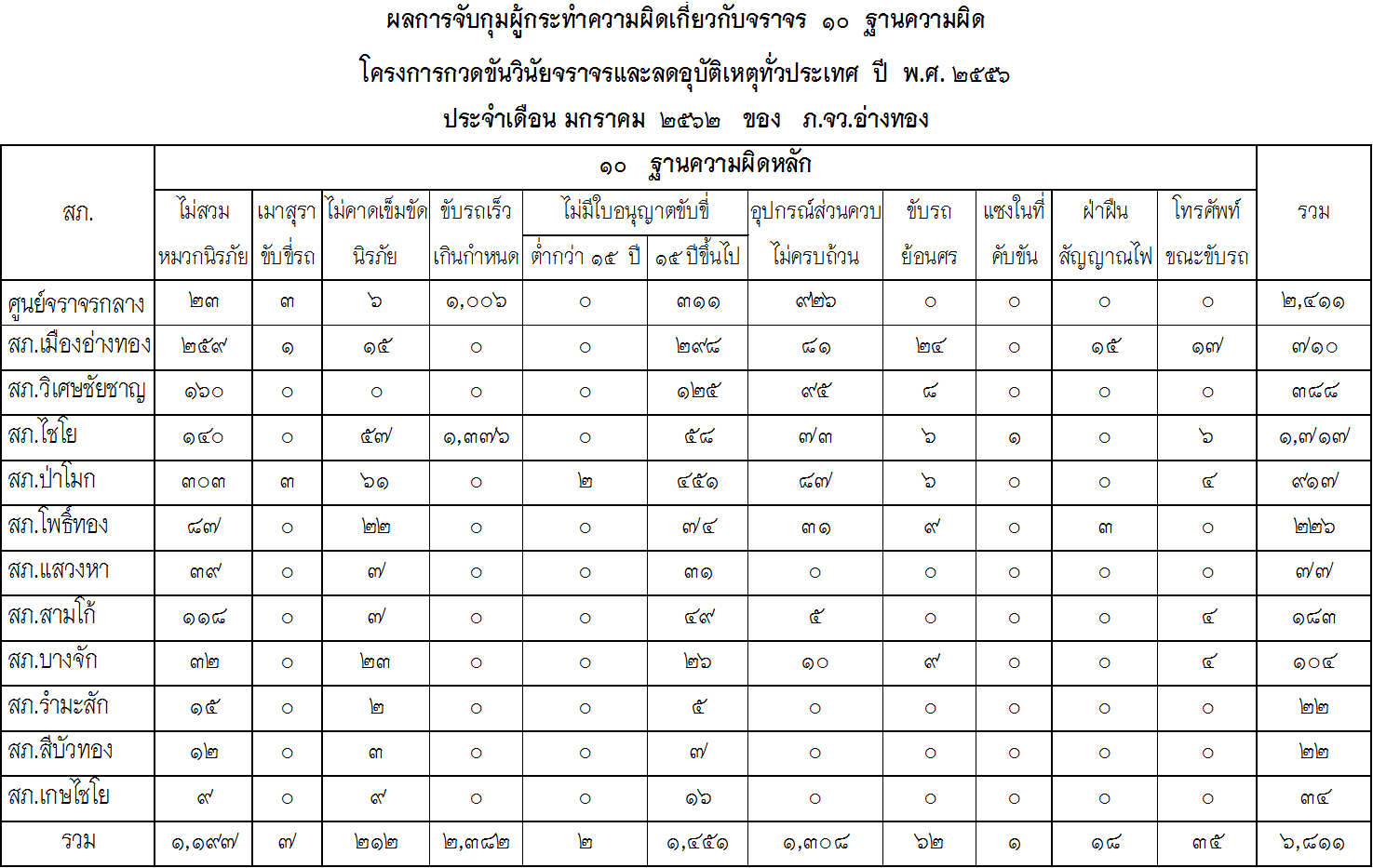  			  นำเรียนที่ประชุมเพื่อโปรดทราบ ธันวาคม 2561 ธันวาคม 2561มกราคม 2562มกราคม 2562แนวโน้ม
เพิ่ม/ลดประเภทความผิดรับแจ้ง  จับรับแจ้งจับแนวโน้ม
เพิ่ม/ลดกลุ่มที่ 1 ฐานความผิดเกี่ยวกับชีวิต ร่างกายและเพศ961152กลุ่มที่ 2 ฐานความผิดเกี่ยวกับทรัพย์30141910-11กลุ่มที่ 3 ฐานความผิดพิเศษ6511-5กลุ่มที่ 4 ฐานความผิดที่รัฐเป็นผู้เสียหาย1241339กลุ่ม 4 คดีความผิดที่รัฐเป็นผู้เสียหายกลุ่ม 4 คดีความผิดที่รัฐเป็นผู้เสียหายกลุ่ม 4 คดีความผิดที่รัฐเป็นผู้เสียหายกลุ่ม 4 คดีความผิดที่รัฐเป็นผู้เสียหายสถานีตำรวจภูธรธันวาคม 2561มกราคม 2562จับ (คน)สถานีตำรวจภูธรจับ (คน)จับ (คน)เพิ่ม/ลดเมืองอ่างทอง3430-4ไชโย109-1โพธิ์ทอง2817-11แสวงหา8157วิเศษฯ12175ป่าโมก71811สามโก้1310-3บางจัก583รำมะสัก154สีบัวทอง330เกษไชโย31-2รวม1241339